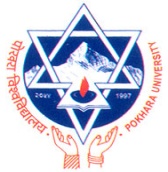 POKHARA UNIVERSITYFACULTY OF HEALTH SCIENCESSCHOOL OF HEALTH AND ALLIED SCIENCES Announces admission for following Programs for 2074 BS (2017AD)-Fee Paying QuotaFirst date of Publication: 26 July 2017Important activities and dates Application forms can be submitted via email or courier or it can be submitted at school’s office, SHAS, from10:00 am to 5:00 pm on working days. Application form can also be downloaded from university website www.pu.edu.npProgramsSeatsEligibility B. Pharm.3210+2 (Science) or PCL (Science) or Diploma in Pharmacy or equivalent degree as recognized by Pokhara University with minimum of 50% marks in aggregate.B.Sc. MLT 2010+2 Science (Biology Stream) or PCL Science (Biology Stream) or PCL in Lab Science or equivalent degree as recognized by Pokhara University with minimum of 50% marks in aggregate.BPH3210+2 Science (Biology Stream) or PCL Science (Biology Stream) or PCL/Diploma in Health Sciences (any stream) or equivalent degree as recognized by Pokhara University with minimum of 50% marks in aggregate.B.Sc. Nursing 2410+2 or PCL Science (Biology stream) or equivalent degree as recognized by Pokhara University with at least 50% marks in aggregate. Activities Date and time Remarks Application form distribution starts 30 July 2017   Last date of application submission (via e-mail)Email address: ugentrancehs2017@pu.edu.np 27 August 2017; 5:00pmAttachments included  Duly filled form + SLC +(10 +2/Diploma) mark sheets, copy of bank voucher of NRs 1600 in a zip file  Last date of application submission (via Hard copy) 27 August 2017; 5:00pmSubmitted at SHAS office, PoU, KaskiDate  and time of Entrance Examination  (Exam Center: School of Health and Allied Sciences, PU,  Pokhara Lekhnath-30, Kaski)30 August 2017  Time: 8:00 am-10:00 pmResult Publication1 September 2017  Date of Admission (Successful candidates- first round) 8 September 2017 Account detail : A/C holder : FAC. OF HEALTH SCIENCES (PU); Current Account Number – 01700300058337000001 (Kamana Bikash Bank Ltd., Dhungepatan Branch) orPRIVILEGD Current Account Number – 01504886PC (Nepal Bangladesh Bank Ltd., Pokhara Branch)For application form submission and further information:Account detail : A/C holder : FAC. OF HEALTH SCIENCES (PU); Current Account Number – 01700300058337000001 (Kamana Bikash Bank Ltd., Dhungepatan Branch) orPRIVILEGD Current Account Number – 01504886PC (Nepal Bangladesh Bank Ltd., Pokhara Branch)For application form submission and further information:Account detail : A/C holder : FAC. OF HEALTH SCIENCES (PU); Current Account Number – 01700300058337000001 (Kamana Bikash Bank Ltd., Dhungepatan Branch) orPRIVILEGD Current Account Number – 01504886PC (Nepal Bangladesh Bank Ltd., Pokhara Branch)For application form submission and further information:School of Health and Allied Sciences (SHAS)Faculty of Health Sciences Pokhara University Pokhara Lekhnath-30, Kaski, Nepal Tel: 061-561697, 061-561698Pokhara University liaison office, Ratopool, Kathmandu  Tel :01-4486905 